МБОУ «Средняя общеобразовательная школа №3», г.БийскКонспект урока русского языка в 4 классе (Система Л.В.Занкова) по теме:«Правописание не с глаголами»Подготовила: учитель начальных классов Галина Алексеевна БирклеАннотация.Материал содержит конспект урока русского языка по теме «Правописание не с глаголами» в 4 классе по системе Л.В.Занкова. Урок может быть использован учителями начальных классов по любой программе.Пояснительная записка.Пояснительная записка к уроку русского языка по теме: «Правописание частицы не с глаголами».Цель данной работы:Продемонстрировать умения организовывать урок  в системно-деятельностном  подходе.Современный этап развития общества характеризуется повышенным вниманием к совершенствованию процесса образования, воспитания.В настоящее время в практике преподавания учебных предметов наметились тенденции к созданию новых технологий, в частности технологий, связанных с построением дидактико – методических систем обучения.Главная цель современной школы заключается в эффективной передаче наиболее ценного и актуального опыта, накопленного предыдущими поколениями, так, чтобы ученики смогли максимально качественно овладеть им.Предлагаемая методическая разработка урока русского языка представляет собой мини- технологию по использованию современных средств организации учебной деятельности учащихся начальной школы и ориентированную на формирование у школьников предметных компетенций, поискового стиля мышления, обучение пользоваться мультимедийными средствами, развитие широкого кругозора, а также навыков визуально- образного мышления.Современные информационные технологии предоставляют учителю большой резерв технической и технологической поддержки, высвобождающей значительную часть его времени именно для живого общения с учениками, и дает возможность сделать это общение более близким и человечным, чем ранее. Их применение даёт возможность  использовать многообразные формы предъявления материала.В основу настоящей разработки урока учебной темы положена совместная деятельность учителя и учащихся в ходе изучения учебной темы «Правописание частицы не с глаголами» в 4 классе. Урок разработан в соответствии с программой русского языка для общеобразовательной четырехлетней начальной школы по системе Л.В.Занкова.Тема урока: «Правописание частицы не с глаголами».В этом уроке использовались карточки-эталоны с целью решения следующих педагогических задач:- организация контроля по усвоению учащимися пройденного материала;- организация самостоятельной работы учащимися к уроку и поддержания интереса в ходе урока;По своей структуре данный урок является уроком открытия новых знаний.Контроль  за деятельностью учащихся проводится в ходе всего урока. Оценки выставляются после проверки самостоятельной работы с дифференцированным заданием.                  Для закрепления материала использовались следующие формы работы:индивидуальная,работа в парах,самостоятельная работа      Был использован дифференцированный подход ( разноуровневое задание)На уроке  используется компьютер и мультимедиа проектор , подготовлена мультимедийная презентация, помогающая обобщить знания детей о глаголе. На уроке применялась интерактивная доска. На ней фиксировались основные этапы урока: задание для орфографической минутки – для ясности и чёткости видения слов , букв для самопроверки; фиксации цели и задач урока, темы, интерактивные модели ( предлоги, союзы, частицы) на этапе постановки проблемы с целью активизации познавательной деятельности учащихся и экономии времени на уроке.Предполагаемые результаты:Формирование языковой компетенции:Закрепление знаний учащихся о значении глаголов в речи. Формирование умений правильно писать не с глаголами. Закрепление навыков грамотного письма.Формирование коммуникативной компетенции:Формирование правильной речи. Обучение умению слушать чужую речь и излагать свои мысли в правильной форме. Формирование умения работать с мультимедийным оборудованием.Урок является первым в теме: «Правописание не с глаголами». С предыдущими связан целью обучения, теоретическим материалом, графическими требованиями к выделению орфограмм и морфем.  Урок опирается на знания, умения, полученные ранее. «Работает» на последующую тему «Часть речи - глагол». Специфика урока в использовании парной работы и использовании здоровьесберегающих методик. Применяются развивающие технологии.Конспект урока русского языка Ф.И.О. учителя: Галина Алексеевна БирклеКласс: 4Предмет: русский язык  Тема урока: "Правописание частицы не с глаголами".Место и роль урока в изучаемой теме: первый урок по теме.Цель: организовать деятельность учащихся по изучению и первичному закреплению орфограммы «частица не с глаголами»Задачи: Предметно-содержательная: формирование умения написания частицы не с глаголамиДеятельностно-коммуникативная: содействовать развитию орфографической зоркости, Ценностно-ориентированная: способствовать воспитанию отношений сотрудничества  через работу в паре.Тип урока: открытия новых знаний.Оборудование: мультимедийный проектор презентация на ИД, учебник «Русский язык», 4 класс, А.В.Полякова, Карточки1.Карточка-эталон для проверки на этапе актуализации знанийсваритьхолодетьвстречатьсвистетьглядетьудивить2.Карточки для работы в паре при выполнении пробного действия3.Карточки для дифференцированной работы.Карточка 3.Уровень 1 Запишите глаголы, раскрывая скобки.(Не)мог, (не)свекает, (не)годовать, (не)волить, (не)белеют, (не)хотел,(не)взлюбила, (не)доумевать, (не)искали.   Уровень 2. Ответьте на вопросы, используя данные в скобках глаголы с частицей не.Как школьники относятся к книге? (рисуют на страницах).Как ты относишься к малышам?(обижаю)Как относилась мачеха к падчерице в сказке «Двенадцать месяцев»?(любила)Уровень 3. Допиши к выражениям глаголы  с частицей неВодой (…) – крепкая дружба. Зуб на зуб (…) – сильно замёрзнуть.В рот (…) – еда приготовлена невкусно.(…) броду – (…) лезь в воду – предупреждение о принятии поспешных решений.Ход урокаКарточка 1 ..Прочитай слова. Это глаголы?                     (не)цветёт       (не)навидит                                   (не)пришёл      (не)годовать         2. Произнеси без не.        3.  Есть такое слово в речи?                Если       да – пишу как?                 Если       нет – пишу как?           .      Карточка 2 (разрезные) ( Предлоги, союзы, частица не)                     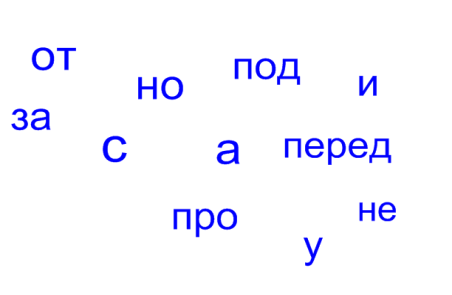 №Этап урокаДеятельность учителяДеятельность учащихсяФормируемые УУД1Оргмомент. Мотивация к учебной деятельностиЦель: обеспечить готовность к уроку, снятие напряженности .Ожидаемый результат: включение учащихся в учебную деятельность. 1Оргмомент. Мотивация к учебной деятельностиЦель: обеспечить готовность к уроку, снятие напряженности .Ожидаемый результат: включение учащихся в учебную деятельность. 1Оргмомент. Мотивация к учебной деятельностиЦель: обеспечить готовность к уроку, снятие напряженности .Ожидаемый результат: включение учащихся в учебную деятельность. 1Оргмомент. Мотивация к учебной деятельностиЦель: обеспечить готовность к уроку, снятие напряженности .Ожидаемый результат: включение учащихся в учебную деятельность. 1Оргмомент. Мотивация к учебной деятельностиЦель: обеспечить готовность к уроку, снятие напряженности .Ожидаемый результат: включение учащихся в учебную деятельность. Прозвенел звонок веселый.Мы начать урок готовы.Будем слушать, рассуждатьИ друг другу помогать.Сегодня урок я хотела бы начать с пословицы. ---Прочитайте на доске:Слайд 1 . Не стыдно не знать, стыдно не учиться. - Объясните смысл? Сегодня на уроке мы и будем учиться, открывать новые знания.- Какое задание хотели бы выполнить?Учащиеся объясняют смысл пословицы, выражая готовность начать урок.Настрой  на позитивное восприятие урокаУУДЛичностные: самоопределениеРегулятивные: целеполагание Коммуникативные: планирование учебного сотрудничества с учителем и сверстниками 2Актуализация знаний.Цель: подготовка к изучению новой темы, систематизировать знания учащихся о глаголе, подвести учащихся к формулированию темы и постановке задач урока. Ожидаемый результат: умение высказывать свое мнение, умение планировать свою учебную работу Педагогические приемы: фронтальная беседа 2Актуализация знаний.Цель: подготовка к изучению новой темы, систематизировать знания учащихся о глаголе, подвести учащихся к формулированию темы и постановке задач урока. Ожидаемый результат: умение высказывать свое мнение, умение планировать свою учебную работу Педагогические приемы: фронтальная беседа 2Актуализация знаний.Цель: подготовка к изучению новой темы, систематизировать знания учащихся о глаголе, подвести учащихся к формулированию темы и постановке задач урока. Ожидаемый результат: умение высказывать свое мнение, умение планировать свою учебную работу Педагогические приемы: фронтальная беседа 2Актуализация знаний.Цель: подготовка к изучению новой темы, систематизировать знания учащихся о глаголе, подвести учащихся к формулированию темы и постановке задач урока. Ожидаемый результат: умение высказывать свое мнение, умение планировать свою учебную работу Педагогические приемы: фронтальная беседа 2Актуализация знаний.Цель: подготовка к изучению новой темы, систематизировать знания учащихся о глаголе, подвести учащихся к формулированию темы и постановке задач урока. Ожидаемый результат: умение высказывать свое мнение, умение планировать свою учебную работу Педагогические приемы: фронтальная беседа Орфографическая минуткаВзаимопроверка.Актуализация знаний. А) - Рассмотрите данные слова :св…рить           х…л…дить        встр…чать  гл…деть                 св…стеть   уд…вить    Слайд 3  - Какое задание предлагаете выполнить?   -На какую орфограмму слова? (без.глас.)-Какие действия нужно выполнить, чтобы правильно выписать буквы? -Запишите буквы гласных на полях .Обменяйтесь тетрадями. Проверьте с доски. (открыть шторку в Инт .доске)-Кто выполнил правильно? Оцените работу.- Какое правило нужно было помнить?В ходе орфографической минутки учащиеся предлагают вставить пропущенные буквы, определяют последовательность работы при проверки безударных гласных в корне слов.УУДЛичностные: самоопределениеРегулятивные: целеполагание Коммуникативные: планирование учебного сотрудничества с учителем и сверстниками Регулятивные УУД, формирование самооценки, взаимоконтроля.Самоопределение к деятельности.Б) - Прочитайте вновь слова. Что общего? (гл.н.ф.) Докажите.- Что знаете о глаголах? - Как вы думаете, всё ли вы знаете о глаголе? Начертите на полях под буквами лесенку знаний. Обозначьте, на какой ступени вы находитесь?- Хотите узнать что- то новое?Слайд 4.Тем , кто затрудняется, я предлагаю опереться на слова.Карта мыслей                                                                Имеет           отвечает         глагол                    обозначает      изменяется  в предложении                 ?- Обсудите в паре, что знаете о глаголе и приготовьтесь рассказать.Учащиеся по «Карте мыслей» обсуждают в паре постоянные и непостоянные признаки глагола. Актуализация знаний по теме «Глагол»УУДРегулятивные: целеполагание Коммуникативные: постановка вопросов,Познавательные: формулирование познавательной цели, логические формулипрование проблемы 3.Постановка учебной задачи. (формулирование цели темы урока.)Цель: формирование умения обозначить цель и тему урока, прогнозировать результат3.Постановка учебной задачи. (формулирование цели темы урока.)Цель: формирование умения обозначить цель и тему урока, прогнозировать результат3.Постановка учебной задачи. (формулирование цели темы урока.)Цель: формирование умения обозначить цель и тему урока, прогнозировать результат3.Постановка учебной задачи. (формулирование цели темы урока.)Цель: формирование умения обозначить цель и тему урока, прогнозировать результат3.Постановка учебной задачи. (формулирование цели темы урока.)Цель: формирование умения обозначить цель и тему урока, прогнозировать результатВыявление места и причины затруднения.- Послушайте пословицы. Запишите глаголы.( 2 чел на закрытой доске)Правда в огне не горит и в воде не тонет.Кто кого обидит, тот того и ненавидит.- -Какие слова вы записали? (некоторые дети выписали глаголы без частицы не) Проверяем с помощью сигналов-В чем вы не согласны со своим товарищем? (). Подчеркните орфограммы. - Что мы еще не   знаем?-Слайд 5. Цель : определить, как пишется не с глаголами.- Назовите тему урока.Слайд 6. Тема: Правописание не с глаголами.Все включены в поисковую деятельность-Надо писать их глаголы с  неОшибка  замечена и исправлена. Формулирование темы и целей урока.Создание проблемной ситуации, развитие умения строить речевые высказыванияУУД: регулятивные, коммуникативные, познавательные3. «Открытие» новых  знаний. Построение проекта выхода из затруднения.Цель: вызов устойчивого интереса к теме урока, развитие коммуникативных навыков, Педагогические приемы: создание проблемной ситуации.3. «Открытие» новых  знаний. Построение проекта выхода из затруднения.Цель: вызов устойчивого интереса к теме урока, развитие коммуникативных навыков, Педагогические приемы: создание проблемной ситуации.3. «Открытие» новых  знаний. Построение проекта выхода из затруднения.Цель: вызов устойчивого интереса к теме урока, развитие коммуникативных навыков, Педагогические приемы: создание проблемной ситуации.3. «Открытие» новых  знаний. Построение проекта выхода из затруднения.Цель: вызов устойчивого интереса к теме урока, развитие коммуникативных навыков, Педагогические приемы: создание проблемной ситуации.3. «Открытие» новых  знаний. Построение проекта выхода из затруднения.Цель: вызов устойчивого интереса к теме урока, развитие коммуникативных навыков, Педагогические приемы: создание проблемной ситуации.-Выясним , какой частью речи является слово не.- Даны карточки. Разделите слова на группы, Объясните свой выбор, опираясь на признаки глагола.(обозначает, отвечает, в предложении…). Слайд 6. 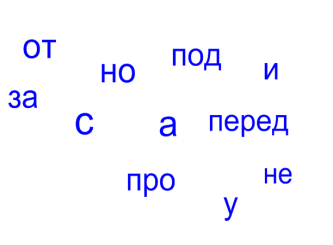 - Все слова распределили? Какое осталось лишним? Почему? Как бы назвали эту часть речи? Что выражает это слово, если стоит перед глаголом?Работа в паре с карточками предлогов и союзов.1 ученик работает на интерактивной доске-  маркером делит слова на группы. В ходе обсуждения выясняется, что не- частица, придает словам отрицательный смысл.Доказывают. Нельзя поставить вопрос.Не обозначает предмет, действие, признак.Предлоги служат для связи слов в предложении. Союзы соединяют части сложного предложения.Не являются членами предложения.УУДРегулятивные: планирование, прогнозирование, построение логической цепи рассуждений, выдвижение гипотез, доказательство,Коммуникативные: инициативное сотрудничество в поиске и выборе информации 4.Первичное закрепление.Цель: отрабатывать умение правильно писать не с глаголами .Педагогические приемы: самостоятельная работа с текстом, работа с шифровкой, самоконтроль, работа в группах.Ожидаемый результат: Умение преодолевать трудности, самостоятельно работать,  применяя новые правила.4.Первичное закрепление.Цель: отрабатывать умение правильно писать не с глаголами .Педагогические приемы: самостоятельная работа с текстом, работа с шифровкой, самоконтроль, работа в группах.Ожидаемый результат: Умение преодолевать трудности, самостоятельно работать,  применяя новые правила.4.Первичное закрепление.Цель: отрабатывать умение правильно писать не с глаголами .Педагогические приемы: самостоятельная работа с текстом, работа с шифровкой, самоконтроль, работа в группах.Ожидаемый результат: Умение преодолевать трудности, самостоятельно работать,  применяя новые правила.4.Первичное закрепление.Цель: отрабатывать умение правильно писать не с глаголами .Педагогические приемы: самостоятельная работа с текстом, работа с шифровкой, самоконтроль, работа в группах.Ожидаемый результат: Умение преодолевать трудности, самостоятельно работать,  применяя новые правила.4.Первичное закрепление.Цель: отрабатывать умение правильно писать не с глаголами .Педагогические приемы: самостоятельная работа с текстом, работа с шифровкой, самоконтроль, работа в группах.Ожидаемый результат: Умение преодолевать трудности, самостоятельно работать,  применяя новые правила. 1.Работа с правилом. Вы самостоятельно вывели правило о правописании не с глаголом. Где можно проверить наши утверждения? Откройте стр. 91 учебника и прочитайте правило. Правильный ли вывод мы сделали?Что нового вы узнали о глаголе из учебника? Учащиеся читают правило в учебнике, соотносят вывод, находят новое.УУДРегулятивные:контроль, оценка, коррекцияПознавательные:Общеучебные: умения структурировать знания, выбор наиболее эффективных способов решения задач, Коммуникативные: управление поведением партнёра, контроль, коррекция, оценка действий партнёра Давайте придумаем схематичное изображение орфограммы, для того, чтобы лучше его запомнить. - Вернёмся к пословицам. Как же надо писать не с глаголами? Какие действия вы выполняли2.  Простановка проблемного вопроса.- Всегда ли не с глаголами пишется раздельно?2. Составление алгоритма написания не с глаголами.- Пользуясь планом, попробуйте разобраться с глаголами, когда нужно писать не слитно, когда раздельно. Карточка 1. 1.Прочитай слова. Это глаголы?(не)цветёт       (не) навидит(не)пришёл      (не) годовать         2. Произнеси без не.        3.  Есть такое слово в речи? Если       да – пишу как? Если       нет – пишу как?Проверка работы в парах-Что выясняли? Как объясняли? Что сначала сделаем? Какой шаг следующий?-К какому выводу пришли?-Назовите алгоритм.Работа в паре.Составление схемы для правила по теме.Работа в паре.Учащиеся объясняют правило написания и схему.Запись на доске.     1.Глагол. 2.Есть в речи –   не3.Нет в речи   -       неРазвитие умения применять знания на практикеУУД: познавательные, коммуникативные, личностные, регулятивные5.Самостоятельная работа .Цель: отрабатывать умение правильно писать не с глаголами, закрепление новогоПедагогические приемы: самостоятельная работа с текстом, дифференциация, самоконтроль. УУД: Умение преодолевать трудности, самостоятельно работать,  применяя новые правила.5.Самостоятельная работа .Цель: отрабатывать умение правильно писать не с глаголами, закрепление новогоПедагогические приемы: самостоятельная работа с текстом, дифференциация, самоконтроль. УУД: Умение преодолевать трудности, самостоятельно работать,  применяя новые правила.5.Самостоятельная работа .Цель: отрабатывать умение правильно писать не с глаголами, закрепление новогоПедагогические приемы: самостоятельная работа с текстом, дифференциация, самоконтроль. УУД: Умение преодолевать трудности, самостоятельно работать,  применяя новые правила.5.Самостоятельная работа .Цель: отрабатывать умение правильно писать не с глаголами, закрепление новогоПедагогические приемы: самостоятельная работа с текстом, дифференциация, самоконтроль. УУД: Умение преодолевать трудности, самостоятельно работать,  применяя новые правила.5.Самостоятельная работа .Цель: отрабатывать умение правильно писать не с глаголами, закрепление новогоПедагогические приемы: самостоятельная работа с текстом, дифференциация, самоконтроль. УУД: Умение преодолевать трудности, самостоятельно работать,  применяя новые правила.- Следующее задание выполните по карточкам. У каждого карточка. Выберете себе задание по силам. Прочитайте и запишите в тетради. Карточка 3.Уровень 1 Запишите глаголы, раскрывая скобки.(Не)мог, (не)свекает, (не)годовать, (не)волить, (не)белеют, (не)хотел,(не)взлюбила, (не)доумевать, (не)искали.   Уровень 2. Ответьте на вопросы, используя данные в скобках глаголы с частицей не.Как школьники относятся к книге? (рисуют на страницах).Как ты относишься к малышам?(обижаю)Как относилась мачеха к падчерице в сказке «Двенадцать месяцев»?(любила)Уровень 3. Допиши к выражениям глаголы  с частицей неВодой (…) – крепкая дружба. Зуб на зуб (…) – сильно замёрзнуть.В рот (…) – еда приготовлена невкусно.(…) броду – (…) лезь в воду – предупреждение о принятии поспешных решений.Учащиеся выбирают задание по силам, повторяют этапы работы по  алгоритму написания  не с глаголами .Развитие умения применять знания на практикеУУД: регулятивные: контроль, коррекция того, что усвоено, осознание качества и уровня усвоения новоголичностные:     самоопределение6.Проверка самостоятельной работы.Цель: формирование умения соотносить работу с эталоном, выявлять места ошибок, затруднений.6.Проверка самостоятельной работы.Цель: формирование умения соотносить работу с эталоном, выявлять места ошибок, затруднений.6.Проверка самостоятельной работы.Цель: формирование умения соотносить работу с эталоном, выявлять места ошибок, затруднений.6.Проверка самостоятельной работы.Цель: формирование умения соотносить работу с эталоном, выявлять места ошибок, затруднений.6.Проверка самостоятельной работы.Цель: формирование умения соотносить работу с эталоном, выявлять места ошибок, затруднений.1 уровень.- сверка с эталоном. Кто выполнил правильно? Какие нормы оценок знаем?2 уровень. Зачитать. Оценка –аналогично.3 уровень – Зачитать. Оценка – аналогично.Выводы : Чему учились на этом задании? (Писать не с глаголами.)-Как действовали?1 уровень –учащиеся сверяют по эталону работу.не мог не сверкаетнегодоватьневолить не белею не хотел невзлюбила недоумевать не искалиУУД : познавательные , регулятивные (самоконтрольСамооценка)8.Рефлексия учебной деятельности на уроке. Итог урока.Цель: Осмысление полученных знаний, формулирование трудностей, возникших на уроке и путей их решения.Умение дать оценку учебной деятельности8.Рефлексия учебной деятельности на уроке. Итог урока.Цель: Осмысление полученных знаний, формулирование трудностей, возникших на уроке и путей их решения.Умение дать оценку учебной деятельности8.Рефлексия учебной деятельности на уроке. Итог урока.Цель: Осмысление полученных знаний, формулирование трудностей, возникших на уроке и путей их решения.Умение дать оценку учебной деятельности8.Рефлексия учебной деятельности на уроке. Итог урока.Цель: Осмысление полученных знаний, формулирование трудностей, возникших на уроке и путей их решения.Умение дать оценку учебной деятельности8.Рефлексия учебной деятельности на уроке. Итог урока.Цель: Осмысление полученных знаний, формулирование трудностей, возникших на уроке и путей их решения.Умение дать оценку учебной деятельности- Вернёмся к цели урока.- Какую цель ставили?- Какие открытия сделали?- Какие действия выполняли для этого?- Какие оценки получили?Среди глаголов-исключений есть слово - нездоровится. Ему желают- не болеть. В местах посещения туристов есть «Дерево желаний», обычно на него привязывают лоскутки из ткани, а мы на листиках  напишем друг  другу пожелания из глаголов с не и прикрепим на своё дерево. Пусть ваши пожелания сбудутся, а знания будут применяться.Учащиеся пишут пожелания с глаголом с не и вывешивают листики на «Дерево желаний»Обобщение материала, выводы, самооценкаУУДКоммуникативные:Умение выражать свои мысли,Познавательные: рефлексияЛичностные: смыслообразование 9.Домашнее задание. Дома вы можете выполнить упражнение № 126, составить правила поведения в лесу с такими глаголами или найти пословицы по теме урока.Диференцированное домашнее задание.-по выбору.Регулятивные -самоопределение познавательные УУД.